Планируемые результаты освоения учебного предмета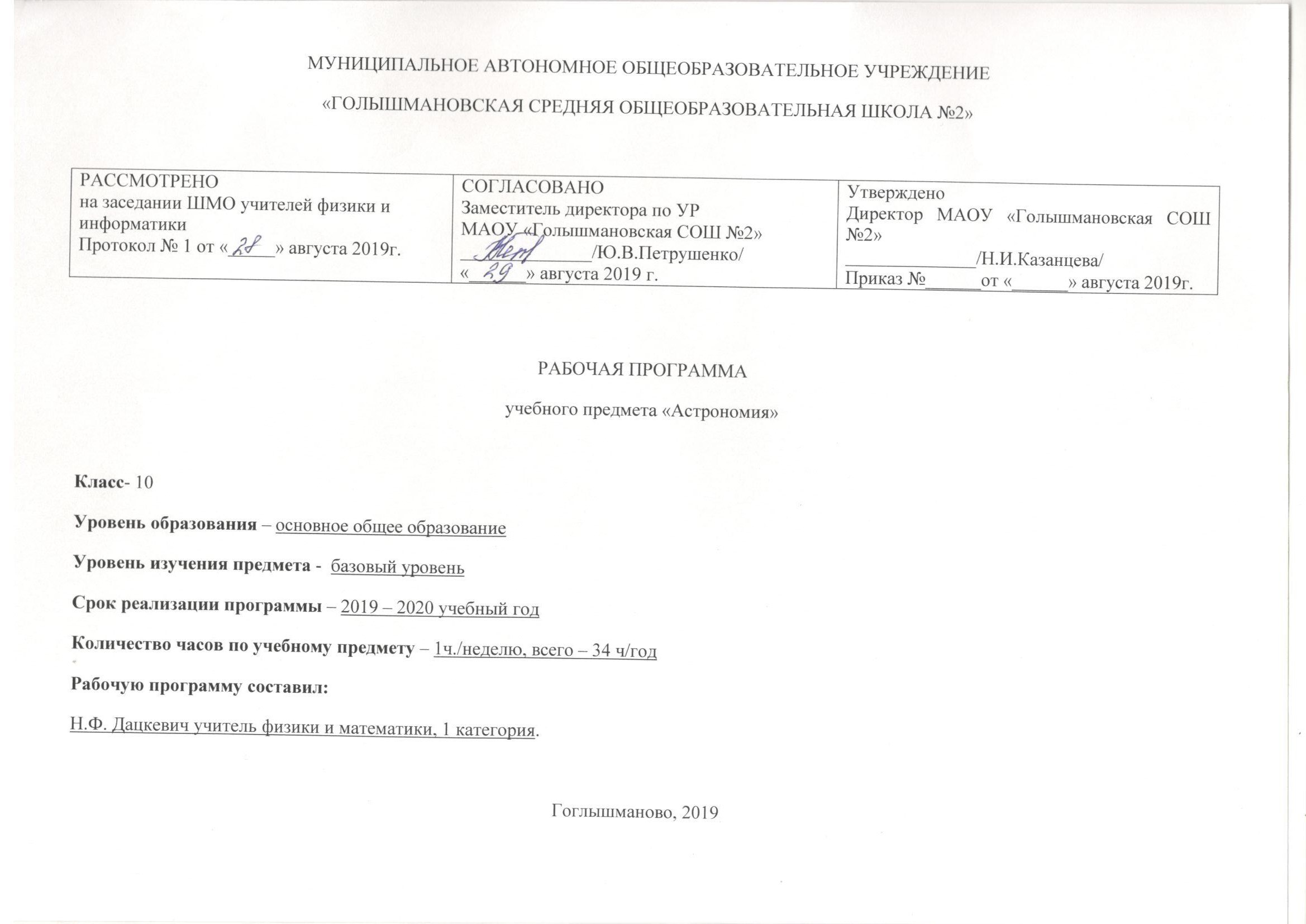 Личностные результаты:формирование умения управлять своей познавательной деятельностью, ответственное отношение к учению, готовность и способность к саморазвитию и самообразованию, а также осознанному построению индивидуальной образовательной деятельности на основе устойчивых познавательных интересов;формирование познавательной и информационной культуры, в том числе навыков самостоятельной работы с книгами и техническими средствами информационных технологий;формирование убежденности в возможности познания законов природы и их использования на благо развития человеческой цивилизации;формирование умения находить адекватные способы поведения, взаимодействия и сотрудничества в процессе учебной и внеурочной деятельности, проявлять уважительное отношение к мнению оппонента в ходе обсуждения спорных проблем науки.Предметные результаты:обеспечить достижение планируемых результатов освоения основной образовательной программы;создать основу для самостоятельного успешного усвоения обучающимися новых знаний, умений, видов и способов деятельности (системно-деятельностный подход).В соответствии с этим подходом именно активность обучающихся признается основой достижения развивающих целей образования — знания не передаются в готовом виде, а добываются учащимися в процессе познавательной деятельности.Метапредметные результаты:находить проблему исследования, ставить вопросы, выдвигать гипотезу, предлагать альтернативные способы решения проблемы и выбирать из них наиболее эффективный;классифицировать объекты исследования, структурировать изучаемый материал, аргументировать свою позицию, формулировать выводы и заключения;анализировать наблюдаемые явления и объяснять причины их возникновения;на практике пользоваться основными логическими приемами, методами наблюдения, моделирования, мысленного эксперимента, прогнозирования;выполнять познавательные и практические задания, в том числе проектные;извлекать информацию из различных источников (включая средства массовой информации и интернет-ресурсы) и критически ее оценивать;готовить сообщения и презентации с использованием материалов, полученных из Интернета и других источникУчащиеся должны:1. Знать, понимать- смысл понятий: геоцентрическая и гелиоцентрическая система, видимая звездная величина, созвездие, противостояния и соединения планет, комета, астероид, метеор, метеорит, метеороид, планета, спутник, звезда, Солнечная система, Галактика, Вселенная, всемирное и поясное время, внесолнечная планета (экзопланета), спектральная классификация звезд, параллакс, реликтовое излучение, Большой Взрыв, черная дыра;- смысл физических величин: парсек, световой год, астрономическая единица, звездная величина;- смысл физического закона Хаббла;- основные этапы освоения космического пространства;- гипотезы происхождения Солнечной системы;- основные характеристики и строение Солнца, солнечной атмосферы;- размеры Галактики, положение и период обращения Солнца относительно центра Галактики;Уметь- приводить примеры: роли астрономии в развитии цивилизации, использования методов исследований в астрономии, различных диапазонов электромагнитных излучений для получения информации об объектах Вселенной, получения астрономической информации с помощью космических аппаратов и спектрального анализа, влияния солнечной активности на Землю;- описывать и объяснять: различия календарей, условия наступления солнечных и лунных затмений, фазы Луны, суточные движения светил, причины возникновения приливов и отливов; принцип действия оптического телескопа, взаимосвязь физико-химических характеристик звезд с использованием диаграммы "цвет-светимость", физические причины, определяющие равновесие звезд, источник энергии звезд и происхождение химических элементов, красное смещение с помощью эффекта Доплера;- характеризовать особенности методов познания астрономии, основные элементы и свойства планет Солнечной системы, методы определения расстояний и линейных размеров небесных тел, возможные пути эволюции звезд различной массы;- находить на небе основные созвездия Северного полушария, в том числе: Большая Медведица, Малая Медведица, Волопас, Лебедь, Кассиопея, Орион; самые яркие звезды, в том числе: Полярная звезда, Арктур, Вега, Капелла, Сириус, Бетельгейзе;Основное содержание ПРЕДМЕТ АСТРОНОМИИ Роль астрономии в развитии цивилизации. Эволюция взглядов человека на Вселенную. Геоцентрическая и гелиоцентрическая системы. Особенности методов познания в астрономии. Практическое применение астрономических исследований. История развития отечественной космонавтики. Первый искусственный спутник Земли, полет Ю.А. Гагарина. Достижения современной космонавтики.ОСНОВЫ ПРАКТИЧЕСКОЙ АСТРОНОМИИ Небесная сфера. Особые точки небесной сферы. Небесные координаты. Звездная карта, созвездия, использование компьютерных приложений для отображения звездного неба. Видимая звездная величина. Суточное движение светил. Связь видимого расположения объектов на небе и географических координат наблюдателя.  Движение Земли вокруг Солнца. Видимое движение и фазы Луны. Солнечные и лунные затмения. Время и календарь.ЗАКОНЫ ДВИЖЕНИЯ НЕБЕСНЫХ ТЕЛСтруктура и масштабы Солнечной системы. Конфигурация и условия видимости планет. Методы определения расстояний до тел Солнечной системы и их размеров. Небесная механика. Законы Кеплера. Определение масс небесных тел. Движение искусственных небесных тел.СОЛНЕЧНАЯ СИСТЕМАПроисхождение Солнечной системы. Система Земля - Луна. Планеты земной группы. Планеты-гиганты. Спутники и кольца планет. Малые тела Солнечной системы. Астероидная опасность. МЕТОДЫ АСТРОНОМИЧЕСКИХ ИССЛЕДОВАНИЙЭлектромагнитное излучение, космические лучи и Гравитационные волны как источник информации о природе и свойствах небесных тел. Наземные и космические телескопы, принцип их работы. Космические аппараты. Спектральный анализ. Эффект Доплера. Закон смещения Вина. Закон Стефана-Больцмана.СОЛНЦЕ И ЗВЕЗДЫЗвезды: основные физико-химические характеристики и их взаимная связь. Разнообразие звездных характеристик и их закономерности. Определение расстояния до звезд, параллакс. Двойные и кратные звезды. Внесолнечные планеты. Проблема существования жизни во Вселенной. Внутреннее строение и источники энергии звезд. Происхождение химических элементов. Переменные и вспыхивающие звезды. Коричневые карлики. Эволюция звезд, ее этапы и конечные стадии. Строение Солнца, солнечной атмосферы. Проявления солнечной активности: пятна, вспышки, протуберанцы. 	. СТРОЕНИЕ И ЭВОЛЮЦИЯ ВСЕЛЕННОЙОткрытие других галактик. Многообразие галактик и их основные характеристики. Сверхмассивные черные дыры и активность галактик. Представление о космологии. Красное смещение. Закон Хаббла. Эволюция Вселенной. Большой Взрыв. Реликтовое излучение. Темная энергияТематическое планирование (34 часа в год, 1 час в неделю)Календарно-тематическое планирование10 класс ( 34 часов, 1 час в неделю)№Тема разделаКоличество часовКоличество К.Р.1АСТРОНОМИЯ, ЕЕ ЗНАЧЕНИЕ И СВЯЗЬ С ДРУГИМИ НАУКАМИ2-2ПРАКТИЧЕСКИЕ ОСНОВЫ АСТРОНОМИИ513СТРОЕНИЕ СОЛНЕЧНОЙ СИСТЕМЫ714ПРИРОДА ТЕЛ СОЛНЕЧНОЙ СИСТЕМЫ815СОЛНЦЕ И ЗВЕЗДЫ616СТРОЕНИЕ И ЭВОЛЮЦИЯ ВСЕЛЕННОЙ6-7Итого344№п/пНазвание разделовТема разделовТема уроковПланируемые результатыПланируемые результатыПланируемые результатыДата по плануДатафакт.Датафакт.Датафакт.Датафакт.№п/пНазвание разделовТема разделовТема уроковЛичностныеМетапредметныеПредметныеДата по плануДатафакт.Датафакт.Датафакт.Датафакт.Астрономия, ее значение и связь с другими науками  ( 2 часа)Астрономия, ее значение и связь с другими науками  ( 2 часа)Астрономия, ее значение и связь с другими науками  ( 2 часа)Астрономия, ее значение и связь с другими науками  ( 2 часа)Астрономия, ее значение и связь с другими науками  ( 2 часа)Астрономия, ее значение и связь с другими науками  ( 2 часа)Астрономия, ее значение и связь с другими науками  ( 2 часа)Астрономия, ее значение и связь с другими науками  ( 2 часа)Астрономия, ее значение и связь с другими науками  ( 2 часа)Астрономия, ее значение и связь с другими науками  ( 2 часа)1/1Предмет астрономии. формирование положительного отношения к российской астрономической наукеформулировать выводы и заключениявоспроизводить сведения по истории развития астрономии, ее связях с физикой и математикой2/2Наблюдения — основа астрономииформирование убежденности в возможности познания законов природы и их использования на благо развития человеческой цивилизацииклассифицировать объекты исследования, структурировать изучаемый материалиспользовать полученные ранее знания для объяснения устройства и принципа работы телескопаПрактические основы астрономии   (5 часов)Практические основы астрономии   (5 часов)Практические основы астрономии   (5 часов)Практические основы астрономии   (5 часов)Практические основы астрономии   (5 часов)Практические основы астрономии   (5 часов)Практические основы астрономии   (5 часов)Практические основы астрономии   (5 часов)Практические основы астрономии   (5 часов)Практические основы астрономии   (5 часов)1/3Звезды и созвездия. Небесные координаты. Звездные карты.формирование умения управлять своей познавательной деятельностью, ответственного отношения к учениювыполнять познавательные и практические заданиявоспроизводить определения терминов и понятий: созвездие;ориентация на местности2/4Видимое движение звезд на различных географических широтах.формирование познавательной и информационной культурынаходить проблему исследования, ставить вопросы, выдвигать гипотезу, предлагать альтернативные способы решения проблемы и выбирать из них наиболее эффективный,воспроизводить горизонтальную и экваториальную системы координат;иметь представление о подвижной карте звездного неба;объяснять наблюдаемые невооруженным глазом движения звезд на различных географических широтах3/5Видимое годичное движение Солнца. Эклиптика.формирование познавательной и информационной культуры, в том числе навыков самостоятельной работы с книгами и техническими средствами информационных технологийанализировать наблюдаемые явления и объяснять причины их возникновениявоспроизводить определения терминов и понятий: высота и кульминация Солнца, эклиптика;объяснять наблюдаемые невооруженным глазом движения Солнца на различных географических широтах4/6Движение и фазы Луны. Затмения Солнца и Луны.формирование познавательной и информационной культурыанализировать наблюдаемые явления и объяснять причины их возникновенияобъяснять наблюдаемые невооруженным глазом движение и фазы Луны, причины затмений Луны и Солнца5/7Время и календарь.формирование познавательной и информационной культурыготовить сообщения и презентации с использованием материалов, полученных из Интернета и других источников воспроизводить определения терминов и понятий: местное, поясное, летнее и зимнее время;объяснять необходимость введения високосных лет и нового календарного стиля;определять время по расположению светил на небеСтроение Солнечной системы  (7 часов)Строение Солнечной системы  (7 часов)Строение Солнечной системы  (7 часов)Строение Солнечной системы  (7 часов)Строение Солнечной системы  (7 часов)Строение Солнечной системы  (7 часов)Строение Солнечной системы  (7 часов)Строение Солнечной системы  (7 часов)Строение Солнечной системы  (7 часов)Строение Солнечной системы  (7 часов)1/8Развитие представлений о строении мира.формирование познавательной и информационной культуры, в том числе навыков самостоятельной работы с книгами и техническими средствами информационных технологийклассифицировать объекты исследования, структурировать изучаемый материал, формулировать выводы и заключениявоспроизводить исторические сведения о становлении и развитии гелиоцентрической системы мира2/9Конфигурации планет. Синодический период.формирование познавательной и информационной культурына практике пользоваться основными логическими приемами, методами наблюдения, моделирования, мысленного эксперимента, прогнозированиявоспроизводить определения терминов и понятий: конфигурация планет, синодический и сидерический периоды обращения планет3/10Законы движения планет Солнечной системы.формирование убежденности в возможности познания законов природы и их использования на благо развития человеческой цивилизациина практике пользоваться основными логическими приемами, методами мысленного экспериментавоспроизводить определения терминов и понятий: астрономическая единица;формулировать законы Кеплера, определять массы планет на основе третьего (уточненного) закона Кеплера4/11Определение расстояний и размеров тел в Солнечной системе.формирование познавательной и информационной культуры, в том числе навыков самостоятельной работы с книгами и техническими средствами информационных технологийвыполнять познавательные и практические заданияизвлекать информацию из различных источников и критически ее оцениватьвоспроизводить определения терминов и понятий: горизонтальный параллакс, угловые размеры объекта;вычислять расстояние до планет по горизонтальному параллаксу, а их размеры по угловым размерам и расстоянию;5/12Практическая работа с планом Солнечной системы.организация целенаправленной познавательной деятельности в ходе практической работыФормулировать проблему исследования и извлекать информациювоспроизводить определения терминов и понятий.6/13Открытие и применение закона всемирного тяготения.формирование познавательной и информационной культурывыполнять познавательные и практические заданияописывать особенности движения тел Солнечной системы под действием сил тяготения по орбитам с различным эксцентриситетом;объяснять причины возникновения приливов на Земле и возмущений в движении тел Солнечной системы;характеризовать особенности движения и маневров космических аппаратов для исследования тел Солнечной системы.7/14Движение искусственных спутников и космических аппаратов (КА).формирование умения управлять своей познавательной деятельностьюклассифицировать объекты исследования, структурировать изучаемый материал, аргументировать свою позицию, формулировать выводы и заключения;применять приобретенные знания и умения при изучении астрономии для решения практических задач, встречающихся как в учебной практике, так и в повседневной человеческой жизниПрирода тел солнечной системы  (8 часов)Природа тел солнечной системы  (8 часов)Природа тел солнечной системы  (8 часов)Природа тел солнечной системы  (8 часов)Природа тел солнечной системы  (8 часов)Природа тел солнечной системы  (8 часов)Природа тел солнечной системы  (8 часов)Природа тел солнечной системы  (8 часов)Природа тел солнечной системы  (8 часов)Природа тел солнечной системы  (8 часов)1/15Солнечная система как комплекс тел, имеющих общее происхождение. формирование умения управлять своей познавательной деятельностью, ответственного отношения к учениювыполнять познавательные и практические заданияформулировать и обосновывать основные положения современной гипотезы о формировании всех тел Солнечной системы из единого газопылевого облака;определять понятия: Солнечная система, планета;объяснять механизм парникового эффекта и его значение для формирования и сохранения уникальной природы Земли2/16Земля и Луна -  двойная планета.формирование познавательной и информационной культуры;формирование положительного отношения к российской астрономической наукенаходить проблему исследования, ставить вопросы, выдвигать гипотезу, предлагать альтернативные способы решения проблемы и выбирать из них наиболее эффективный,  классифицировать объекты исследования, структурировать изучаемый материал, аргументировать свою позицию, формулировать выводы и заключения;определять и различать понятия: планета, ее спутники;описывать природу Луны и объяснять причины ее отличия от Земли3/17Две группы планет.формирование познавательной и информационной культуры;выполнять познавательные и практические заданияперечислять существенные различия природы двух групп планет и объяснять причины их возникновения4/18Природа планет земной группыформирование умения управлять своей познавательной деятельностью, ответственного отношения к учениювыполнять познавательные и практические задания определять понятия: планеты земной группы;проводить сравнение Меркурия, Венеры и Марса с Землей по рельефу поверхности и составу атмосфер, указывать следы эволюционных изменений природы этих планет5/19Урок-дисскусия «Парниковый эффект: польза или вред?»формирование умения находить адекватные способы поведения, взаимодействия и сотрудничества в процессе учебной и внеучебной деятельности, проявлять уважительное отношение к мнению оппонента в ходе обсуждения спорныхпроблем науки.выполнять познавательные и практические заданияизвлекать информацию из различных источников и критически ее оцениватьприменять приобретенные знания и умения при изучении астрономии для решения практических задач, встречающихся как в учебной практике, так и в повседневной человеческой жизни6/20Планеты-гиганты, их спутники и кольца.формирование познавательной и информационной культуры;формирование положительного отношения к российской астрономической наукеклассифицировать объекты исследования, структурировать изучаемый материал, аргументировать свою позицию, формулировать выводы и заключения;описывать характерные особенности природы планет-гигантов, их спутников и колец7/21Малые тела Солнечной системыформирование умения управлять своей познавательной деятельностью, ответственного отношения к учению выполнять познавательные и практические заданияопределять и различать понятия: малые тела, астероиды, планеты-карлики, кометы, метеороиды, метеоры, болиды, метеориты;-характеризовать природу малых тел Солнечной системы и объяснять причины их значительных различий8/22Метеоры, болиды, метеориты.формирование умения управлять своей познавательной деятельностью, ответственного отношение к учению, готовность и способность к саморазвитию и самообразованию, а также осознанному построению индивидуальной образовательной деятельности на основе устойчивых познавательных интересов.на практике пользоваться основными логическимиприемами, методами наблюдения, моделирования, мысленного эксперимента.определять и различать понятия: метеоры, болиды, метеориты;описывать явления метеора и болида, объяснять процессы, которые происходят при движении тел, влетающих в атмосферу планеты с космической скоростью;описывать последствия падения на Землю крупных метеоритов;объяснять сущность астероидно-кометной опасности, возможности и способы ее предотвращения.Солнце и звезды  (6 часов)Солнце и звезды  (6 часов)Солнце и звезды  (6 часов)Солнце и звезды  (6 часов)Солнце и звезды  (6 часов)Солнце и звезды  (6 часов)Солнце и звезды  (6 часов)Солнце и звезды  (6 часов)Солнце и звезды  (6 часов)Солнце и звезды  (6 часов)1/23Солнце: его состав и внутреннее строение.формирование познавательной и информационной культуры, в том числе навыков самостоятельной работы с книгами и техническими средствами информационных технологийвыполнять познавательные и практические заданияопределять и различать понятия: звезда, модель звезды, светимость;характеризовать физическое состояние вещества Солнца и звезд и источники их энергии;описывать внутреннее строение Солнца и способы передачи энергии из центра к поверхности;объяснять механизм возникновения на Солнце грануляции и пятен;описывать наблюдаемые проявления солнечной активности и их влияние на Землю2/24Солнечная активность и её влияние на Землю.формирование познавательной и информационной культуры;формирование положительного отношения к российской астрономической наукевыполнять познавательные и практические заданияопределять и различать понятия: светимость, парсек, световой год;вычислять расстояние до звезд по годичному параллаксу; называть основные отличительные особенности звезд различных последовательностей на диаграмме «спектр–светимость»;3/25Физическая природа звезд.формирование познавательной и информационной культурыклассифицировать объекты исследования, структурировать изучаемый материал, аргументировать свою позицию, формулировать выводы и заключения;сравнивать модели различных типов звезд с моделью Солнца;4/26Переменные и нестационарные звезды.формирование убежденности в возможности познания законов природы и их использования на благо развития человеческой цивилизациивыполнять познавательные и практические заданияобъяснять причины изменения светимости переменных звезд;описывать механизм вспышек Новых и Сверхновых;оценивать время существования звезд в зависимости от их массы;описывать этапы формирования и эволюции звезды;характеризовать физические особенности объектов, возникающих на конечной стадии эволюции звезд: белых карликов, нейтронных звезд и черных дыр5/27Эволюция звезд.формирование умения находить адекватные способы поведения, взаимодействия и сотрудничества в процессе учебной и внеучебной деятельности, проявлять уважительное отношение к мнению оппонента в ходе обсуждения спорныхпроблем науки.характеризовать физические особенности объектов, возникающих на конечной стадии эволюции звезд: белых карликов, нейтронных звезд и черных дыросновные параметры состояния звездного вещества: плотность, температура, химический состав, физическое состояние. Их взаимную обусловленность.6/28Проверочная работа «Солнце и Солнечная система».формирование убежденности в возможности познаниязаконов природы и их использования на благо развития человеческой цивилизации.систематизировать знания о методах исследования и современном состоянии проблемы существования жизни во Вселенной.объяснять механизм возникновения на Солнце грануляции и пятен;  описывать наблюдаемые проявления солнечной активности и их влияние на Землю;Строение и эволюция вселенной  (5 часов)Строение и эволюция вселенной  (5 часов)Строение и эволюция вселенной  (5 часов)Строение и эволюция вселенной  (5 часов)Строение и эволюция вселенной  (5 часов)Строение и эволюция вселенной  (5 часов)Строение и эволюция вселенной  (5 часов)Строение и эволюция вселенной  (5 часов)Строение и эволюция вселенной  (5 часов)Строение и эволюция вселенной  (5 часов)1/29Наша Галактика. формирование познавательной и информационной культуры.выполнять познавательные и практические задания. характеризовать основные параметры Галактики: размеры, состав, структура и кинематика; определять расстояние до звездных скоплений и галактик по цефеидам на основе зависимости «период - светимость»; распознавать типы галактик: спиральные, эллиптические, неправильные.2/30Наша Галактика. формирование убежденности в возможности познания законов природы и их использования на благо развития человеческой цивилизациивыполнять познавательные и практические задания. характеризовать основные параметры Галактики: размеры, состав, структура и кинематика.3/31Другие звездные системы – галактики.проявлять уважительное отношение к мнению оппонента в ходе обсуждения спорных проблем науки.находить проблему исследования, ставить вопросы, выдвигать гипотезу.определять расстояние до звездных скоплений и галактик по цефеидам на основе зависимости «период - светимость»; распознавать типы галактик: спиральные, эллиптические, неправильные.4/32Космология начала ХХ века.формирование умения находить адекватные способы поведения, взаимодействия и сотрудничества в процессе учебной и внеучебной деятельности, проявлять уважительное отношение к мнению оппонента в ходе обсуждения спорных проблем науки.находить проблему исследования, ставить вопросы, выдвигать гипотезу, предлагать альтернативные способы решения проблемы и выбирать из них наиболее эффективный.объяснять смысл понятий: космология, Вселенная, модель Вселенной, Большой взрыв, реликтовое излучение; сравнивать выводы А. Эйнштейна и А. А. Фридмана относительно модели Вселенной; обосновывать справедливость модели Фридмана результатами наблюдений «красного смещения» в спектрах галактик;формулировать закон Хаббла;определять расстояние до галактик на основе закона Хаббла; по светимости сверхновых.5/33Основы современной космологии. формирование убежденности в возможности познаниязаконов природы и их использования на благо развития человеческой цивилизации.извлекать информацию из различных источников (включая средства массовой информации и интернет-ресурсы) и критически ее оценивать;аргументировать свою позициюоценивать возраст Вселенной на основе постоянной Хаббла; интерпретировать обнаружение реликтового излучения как свидетельство в пользу гипотезы Горячей Вселенной;классифицировать основные периоды эволюции Вселенной с момента начала ее расширения - Большого взрыва; интерпретировать современные данные об ускорении расширения Вселенной как результата действия антитяготения «темной энергии» - вида материи, природа которой еще неизвестна;систематизировать знания о методах исследования и современном состоянии проблемы существования жизни во ВселеннойЖизнь и разум во вселенной  (2 часов)Жизнь и разум во вселенной  (2 часов)Жизнь и разум во вселенной  (2 часов)Жизнь и разум во вселенной  (2 часов)Жизнь и разум во вселенной  (2 часов)Жизнь и разум во вселенной  (2 часов)Жизнь и разум во вселенной  (2 часов)Жизнь и разум во вселенной  (2 часов)Жизнь и разум во вселенной  (2 часов)Жизнь и разум во вселенной  (2 часов)1/34Урок – конференция «Одиноки ли мы во Вселенной?»формирование умения управлять своей познавательной деятельностью, ответственного отношения к учениювыполнять познавательные и практические заданияприменять приобретенные знания и умения при изучении астрономии для решения практических задач, встречающихся как в учебной практике, так и в повседневной человеческой жизни2/35Урок – конференция «Одиноки ли мы во Вселенной?»формирование умения управлять своей познавательной деятельностью, ответственного отношения к учению.извлекать информацию из различных источников (включая средства массовой информации и интернет-ресурсы) и критически ее оценивать.применять приобретенные знания и умения при изучении астрономии для решения практических задач, встречающихся как в учебной практике, так и в повседневной человеческой жизни.